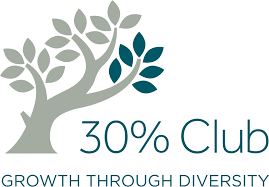 DEC 2015NOV 2015OCT 2015MAY 2015MAR 20151.The New Straits Times (Advertorial on Women Director Sourcing Service by NIEW)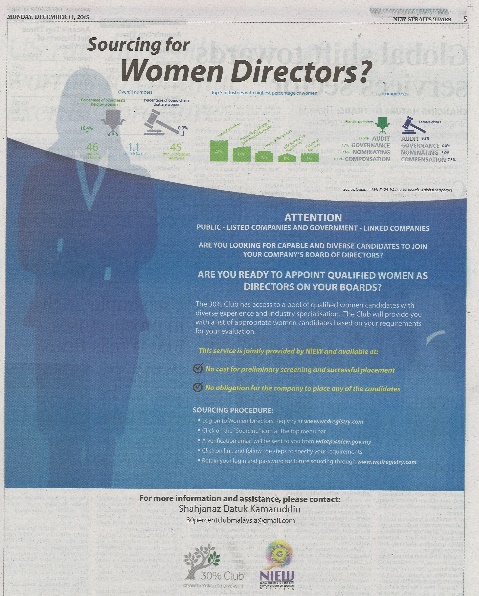 1.ForbesOn Women And Leadership: Three Amazing Asian Stories1.LeadWomen (Bloomberg TV Malaysia)Women Talent Supply Sufficient, Demand Now Needed: 30% Club Malaysia1.Malay MailPM launches ‘30% Club’ in bid to triple number of women on boards 2.AESC.orgLaunch of 30% Club Malaysia3.Focus MalaysiaThe next corporate revolution1.Astro Awani30% Club Malaysia aims to be the first in ASEAN with 30 pct women on boards2.Business CircleMore women to power the boardroom